Отчёт учителя истории и обществознания Губайдуллиной Елены Винокентьевны.Образование: высшееСтаж работы: 32 годаСтаж работы в МОУ «СОШ № 23» г.Воркуты: 29 летКатегория: высшая 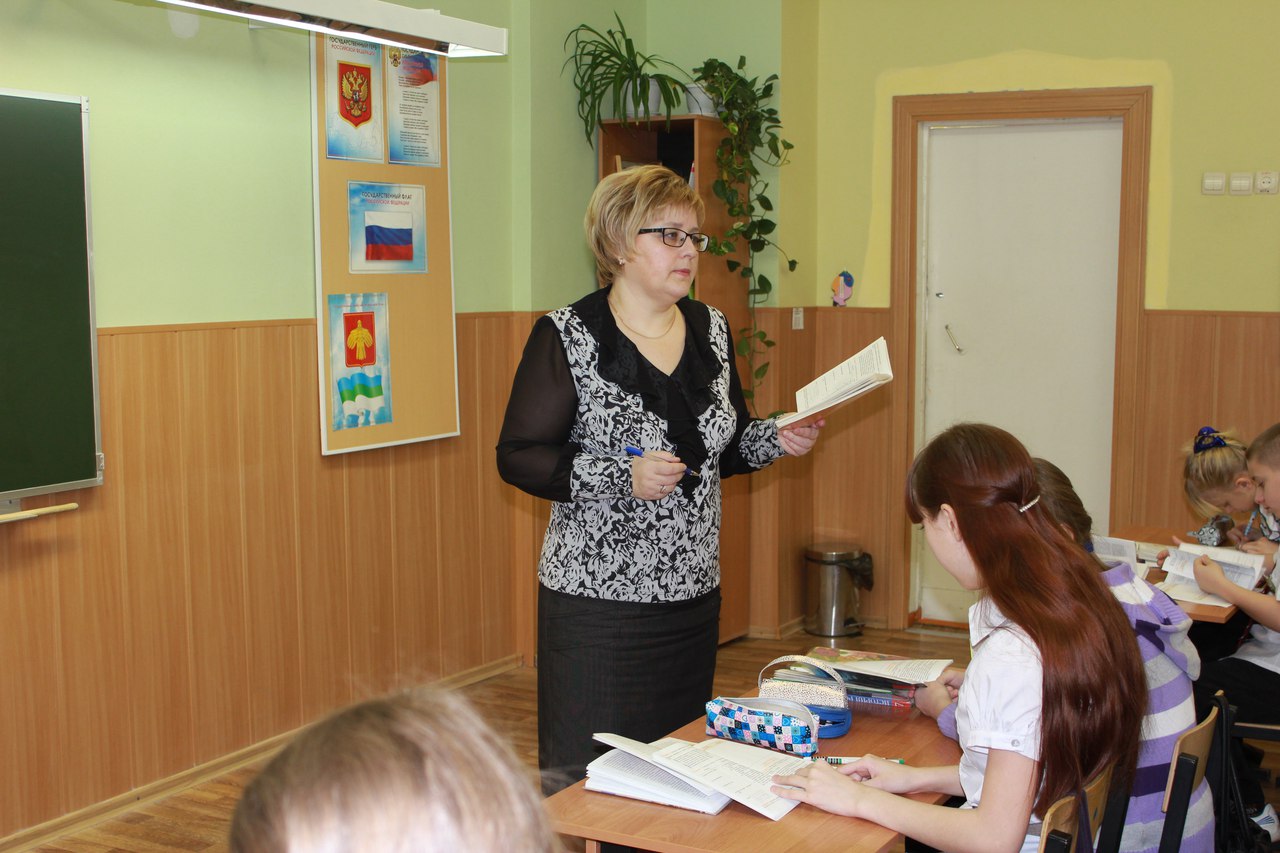 Проектная деятельность на уроках истории и обществознанияПриоритетной задачей современного образования в целом, в том числе обществоведческого и исторического, становится не передача готовых знаний, а формирование творческой личности, умеющей и готовой приспосабливаться к изменяющейся реальности, осваивать в течение жизни новые специальности, получать новые знания, менять место работы.С самого начала своей педагогической деятельности меня волновали вопросы:Как сделать так, чтобы процесс обучения для детей был интересным и увлекательным? Что необходимо предпринять для того, чтобы каждый из учеников мог раскрыть свои лучшие черты и способности? Как добиться высокого качества знаний? Как помочь найти ребенку себя и свой путь в жизни? Поиск ответов на эти вопросы бесконечен, тем и интересен для меня труд учителя. Пытаясь найти свой путь к достижению целей, я апробировал многие формы работы. Одним из наиболее привлекательных и эффективных, на мой взгляд, является метод проектов, который использую как на уроках, так и во внеурочной деятельности.Основными целями данной деятельности является:
1. формирование навыков проектной деятельности, проектного мышления (проектной компетентности)
2. стимулирование мотивации детей на приобретение знаний.
3. включение всех учащихся в режим самостоятельной работы.
4. самостоятельное приобретение недостающих знаний из разных источников.
5. развитие умений пользоваться этими знаниями для решения новых познавательных и практических задач. 
6. развитие способности применять знания к жизненным ситуациям.
7. развитие способностей к аналитическому, критическому и творческому мышлению учеников и учителя.
8. развитие исследовательских умений: анализа (выявления проблем, сбора информации), наблюдения, построения гипотез, экспериментирования, обобщения 
9. формирование компетентностей.• способности брать на себя ответственность;
• участвовать в совместном принятии решения;
• регулировать конфликты ненасильственным путём;
• оценивать и анализировать социальные ситуации;
• делать свой выбор;
• владеть устным и письменным общением;
• способности учиться всю жизнь как основы непрерывной подготовки в профессиональной, общественной деятельности, а также в личной жизни.	Метод проектов — это способы организации самостоятельной деятельности обучающихся по достижению определённого результата. Эта методика мне интересна тем, что она ориентирована на творческую самореализацию личности ученика, развитие его интеллектуальных и физических возможностей, волевых качеств и творческих способностей. В процессе работы над учебным проектом школьники постигают реальные процессы, объекты, проживают конкретные ситуации преодоления трудностей, приобщаются к проникновению вглубь явлений, процессов, конструируют новые объекты, процессы. С чего я начала? С изучения научной литературы по теме. Затем я разработала серию уроков по истории в 5-9 классах и осуществляю их с 2015 года (см Приложение 1). Объясняю детям, как важно быть самостоятельным в познавательной деятельности. Знакомлю с этапами по выполнению работы.Проекты в 5-9 классах небольшие по длительности (краткосрочные), выбираю самые интересные темы. Чаще всего исследования ученики делают дома. Учащиеся активно используют различные источники информации, в том числе Интернет. А затем представляют результат на уроках. Это обусловлено тем, что проекты требуют временных затрат. а на уроке времени недостаточно.Какие трудности встречаются?  Не все ученики готовы к самостоятельной поисковой деятельности.  Не сразу получается  публично представить  проект.  Всё это опыт, опыт нескольких лет. Ноя вижу, что постепенно дети интересуются темами, предложенными мною. И даже могут предложить  свои темы.Каков же результат на сегодняшний день?Ученики 8в класса, в котором я начинала осуществлять эту технологию, заканчивают в этом году 8 класс. И хотя класс неоднородный по способностям  и мотивации учебной деятельности, но уже можно сказать, что почти 70% учащихся научились определять цель, задачи, этапы своей исследовательской деятельности. Они уже частично самостоятельно могут осуществлять поиск необходимых источников для проектной работы. Повысился интерес к преподаванию предметов.На будущий год 7 учеников 8в (будущего 9в) класса выбрали темы и будут работать под моим руководством.Темы ученики  определяли сами, мне пришлось только подкорректироватьВ старших классах я также продолжаю использовать эту технологию. В 10 а классе с этого учебного года я веду элективный курс «Индивидуальный проект». Посещение курса – 100%. Учащиеся выбирают темы и под руководством учителей или работников других учреждений города выполняют индивидуальные проекты.  Я знакомлю их с теоретическими аспектами написания работы. Провожу систематически  индивидуальные  консультации по работам,  обращаю внимание на правильное оформление приложений, списка источников  (рекомендации по проектам находятся на сайте школы).Результатом данной деятельности является то, что больше половины учеников 10 класса готовы защитить свои работы перед жюри. Из 18 учащихся 5 пишут работы под руководством  работников учреждений города (не педагогов 23 школы). Но всё равно во многом приходится консультировать учеников, так их руководители, не  знают, например, правила оформления работы.В этом учебном году 3 ученика 10 а класса писали работы под моим руководством. Работы готовы к защите.	Кроме того, много времени я уделяю написаю индивидуальных проектов с другими старшеклассниками. Это темы, которые интересуют учащихся, темы, которые вызывают личный интерес. Например, темы связанные с историей своей семьи. Самые лучшие работы принимают участие в конкурсах. Представляю вашему вниманию результаты  участия моих учеников в различных конкурсах. (приложение № 2). За последние  четыре года мои ученики приняли участие  с исследовательскими работами в  12 муниципальных, 7 республиканских. 2 Всероссийских конкурсах исследовательских работ и получили 14 призовых мест. Считаю это очень хорошим успехом моих учеников.
Метод проектов позволяет стимулировать интерес к знаниям, показывает необходимость их практического применения. 
При использовании метода проектов на уроках истории и обществознания, учащимся предлагается ряд ситуаций, явлений, в которых так или иначе просматривается противоречие, они должны обозначить это противоречие и возникающую из него проблему. В классе идет оживленная дискуссия, а затем ученикам предлагается наметить гипотезы решения выделенной проблемы («мозговая атака»). Ничего не комментируя, предлагается учащимся доказать справедливость тех нескольких гипотез, на которых они сами остановились.Выводы.
Работая над проектом, учащиеся проводят социологические опросы, составляют схемы, таблицы, опорные конспекты, работают с историографическими источниками. Все это позволяет формировать критическое и творческое мышление, умение работать с информацией, что в полной мере отвечает основной задаче современной школы – воспитанию социально-активной личности.
Одним из основных принципов в преподавании истории и обществознания является диалог с учащимися, в ходе которого достигается глубокое понимание рассматриваемых тем и открываются перспективы для дальнейшего творческого исследования интересующих вопросов.В большинстве случаев предлагаемая тема проектной работы использует межпредметные связи, что требует от ученика обращения к разнообразным научным областям. Очень удачно, исходя из моей практики, можно проводить интегрированные уроки с применением проектной методики по литературе, истории и технологии. Правда это требует большой подготовительной работы. Поэтому проводить такие уроки можно на этапе обобщения пройденного материала. Так, в 7 классе при изучении повести Н.В.Гоголя «Тарас Бульба» учащихся можно разделить на группы, и каждая группа готовит свои проекты, по заранее оговоренным вопросам, которые потом обсуждаются в дискуссии. Группа «историков», например, готовит сообщение по истории зарождения казачества, его нравов и обычаев, быта и т.п. «Технологи» представляют блюда из казачьей кухни и модели костюмов казаков. «Литераторы» - подтверждают выводы предыдущих групп фрагментами из повести Н.В. Гоголя «Тарас Бульба». В результате учащиеся совместными усилиями, применив необходимые знания из разных областей, через проектную деятельность показывают практическое применение полученных знаний.Учебные проекты использую на уроках обществознания и истории. В основном это коллективные задания, результатом которых являются электронные презентации, учебные плакаты, настенные газеты, рисунки, выступления перед учащимися. («Симфония культур» по культуре цивилизаций (10 кл.); «Портрет современной молодёжи» - обществознание (8-9 кл.); «Герб семьи» - индивидуальные проекты (6 кл.); «Моя фирма» – обществознание (7 кл.); «Защита прав потребителей» – экономика (10 кл.); исторические кроссворды, иллюстрации к учебнику истории (5-9 кл.).Использование метода проектов наиболее плодотворно в организации внеклассной работы, показывает положительные результаты и даёт много преимуществ по сравнению с применением проектной методики в рамках существующей классно-урочной системы. Это связано с трудностями организационного характера и временными ограничениями. Как правило, все проекты, используемые во внеклассной работе, – групповые, и каждый участник находится в одной из ролей (лидер, организатор, критик, исполнитель).Таким образом, внедряя метод проектно- исследовательской деятельности на уроках истории и обществознания, а также во внеурочное время удается:
• Повысить творческую активность учащихся на уроке;
• развивать их логическое и критическое мышление;
• повысить уровень их конкурентоспособности;
• расширить кругозор школьников.Главный результат – достаточный уровень развития ключевых компетенций учащихся в области истории и обществознания, конкретные умения и навыки, которые получили учащиеся в ходе проектной деятельности:
• опыт работы с большим объемом информации;
• опыт проведения презентации;
• умение оценивать ситуацию и принимать решения;
• умение работать в коллективе;
• умение структурировать информацию;
• умение индивидуально планировать работу;
• умение работать в команде.В ходе проектно- исследовательской работы у учащихся появилась возможность по-новому рассмотреть процессы исторического развития нашей страны, вопросы общественно-политической и социальной жизни.Приложение 1. Этапы работы над проектом
1. Выбор темы проекта, определение его типа и числа участников. Выбор темы проекта я обычно делаю во время изучения большой темы. 
2. Обоснование проблемы, исследуемой в рамках намеченной тематики.
3. Распределение задач по группам, поиск информации.
4. Составление технологической карты с представлением логической последовательности хода работы.
5. Самостоятельная работа участников проекта по своим творческим заданиям.
6. Промежуточное обсуждение полученных данных.
7. Презентация проектов.
8. Коллективное обсуждение. Приложение 2. Методическая разработка курса уроков «Проекты на уроках истории». Основная школа.                                                                                           Автор: Губайдуллина Е.В., учитель истории МОУ «СОШ № 23» г.ВоркутыЦель:  личное совершенствование  обучающихся через создание условий для развития навыков познавательной и коммуникативной деятельностиЗадачи, реализующие предметную направленность:Повышение мотивации к изучению истории;Получение знаний об исторической эпохе и исторических личностях;Знакомство с достижениями культуры.Задачи, реализующие метапредметную компетентность:Развитие операций мышления обучающихся;Формирование коммуникативных навыков;Содействие адаптации обучающихся к постоянно меняющимся условиям обучения;Активизация потребности в самостоятельной поисковой деятельности;Формирование умения целостно воспринимать проблему и определять пути её решения.Задачи, реализующие формирование личностных установок обучающихся:Развитие рефлексии;Формирование коммуникативных навыков.Тематическое планирование5класс6 класс7 класс8 класс9 классПланируемые результаты:повышение мотивации учащихся при решении задач;развитие творческих способностей;формирование чувства ответственности;создание условий для отношений сотрудничества между учителем и учащимся.Формирование личностных УУД:• Формирование позитивной самооценки, самоуважения, самоопределения;• Воспитание целеустремлённости и настойчивостиФормирование коммуникативных УУД:• Умение вести диалог, координировать свои действия с партнёром,•Способность доброжелательно и чутко относиться к людям, сопереживать• Умение выступать перед аудиторией, высказывать своё мнение, отстаивать свою точку зренияФормирование регулятивных УУД:• Умение самостоятельно и совместно планировать деятельность и сотрудничество, принимать решения;• Формирование навыков организации рабочего пространства и рационального использования времениФормирование познавательных УУД• Сбор, систематизация, хранение, использование информацииПриложение 3. Результаты моих учеников в конкурсах№Тема проектацельВид проекта( по числу участников)Вид проектаРезультат/ проектный продуктФормируемая компетентность1Влияние изобретений и открытий на жизнь первобытных людейПривлечение интереса к теме групповойтворческийРассказ «Открытия и изобретения в жизни человека»Коммуникативная, мыслительная.2Древнейшие виды письменностиПривлечение интереса к темеиндивидуальныйтворческийИзготовление макета «Древние письмена». Презентация продукта.Мыслительная, коммуникативная3Древняя культура Китая Привлечение интереса к темегрупповойисследовательскийКомпьютерная презентация Мыслительная, коммуникативная4Мудрецы древности о правилах поведенияПривлечение интереса к темеиндивидуальныйтворческийКомпьютерная презентация. Составление своих правил поведенияМыслительная, коммуникативная5Устройство древних городовДоказательство гипотезы групповойисследовательскийКомпьютерная презентацияМыслительная, коммуникативная6Патриотизм греков в войнах с персамиДоказательство гипотезыгрупповойтворческийКомпьютерная презентация. Рассказ от имени участникаМыслительная, коммуникативная7Семь чудес светаДоказательство гипотезыгрупповойисследовательскийКомпьютерная презентация.Мыслительная, коммуникативная№Тема проектацельВид проекта( по числу участников)Вид проектаРезультат/ проектный продуктФормируемая компетентность1Средневековая деревняДоказательство гипотезыгрупповойисследовательскийПрезентацияМыслительная, коммуникативная2Средневековый замокРешение практических задачиндивидуальныйтворческийМакет замкаМыслительная, деятельностная3Средневековый городДоказательство гипотезыгрупповойисследовательскийпрезентацияМыслительная, коммуникативная4Героиня французского народаДоказательство гипотезыиндивидуальныйисследовательскийПрезентация. Рассказ от имени участникаМыслительная, коммуникативная5«Наука лопаты»Привлечение интереса к темеиндивидуальныйисследовательскийпрезентацияМыслительная, деятельностная6История городов Древней РусиПривлечение интереса к темегрупповойисследовательскийпрезентацияМыслительная, коммуникативная7Святой Александр Невский: на перекрёстке мненийДоказательство гипотезыГрупповойинформационныйСочинениеМыслительная, коммуникативная№Тема проектацельВид проекта( по числу участников)Вид проектаРезультат/ проектный продуктФормируемая компетентность1Великие географические открытияДоказательство гипотезыгрупповойисследовательскийпрезентацияМыслительная, коммуникативная2Европейская мода раннего нового времениПривлечение интереса к темегрупповойтворческийПрезентация, рисунки, моделиМыслительная, коммуникативная, деятельностная3«Скажи мне, что ты ешь»Привлечение интереса к темегрупповаятворческийСоставление менюМыслительная, деятельностная4Иван Грозный в оценках потомковДоказательство гипотезыгрупповойисследовательскийПрезентация.Дискуссия Мыслительная, коммуникативная5Самозванцы в мировой историиДоказательство гипотезыиндивидуальныйисследовательскийПрезентацияМыслительная 6Церковный раскол ( на примере картины В.И.Серова «Боярыня Морозова»Доказательство гипотезыиндивидуальныйисследовательскийПрезентацияМыслительная№Тема проектацельВид проекта( по числу участников)Вид проектаРезультат/ проектный продуктФормируемая компетентность1Споры о Петре ВеликомДоказательство гипотезыгрупповойисследовательскийПрезентацияМыслительная, коммуникативная2Образ Петра Великого в искусствеПривлечение интереса к темеиндивидуальныйисследовательскийПрезентацияМыслительная3Георгиевские кавалерыПривлечение интереса к темеиндивидуальныйисследовательскийПрезентацияМыслительная4Дворцы пригородов ПетербургаПривлечение интереса к темегрупповойтворческийПрезентацияМыслительная, коммуникативная5Великие люди Х VIII векаДоказательство гипотезыиндивидуальныйисследовательскийПрезентациямыслительная6 «Наука побеждать»Доказательство гипотезыгрупповойисследовательскийпрезентацияМыслительная, коммуникативная№Тема проектацельВид проекта( по числу участников)Вид проектаРезультат/ проектный продуктФормируемая компетентностьНаполеон Бонапарт: за и противДоказательство гипотезыгрупповойисследовательскийПрезентация. ДискуссияМыслительная, коммуникативная1Индустриальные городаПривлечение интереса к темеиндивидуальныйисследовательскийПрезентацияМыслительная 2Александр Первый в оценках современников и историковДоказательство гипотезыгрупповойисследовательскийПрезентация. ДискуссияМыслительная коммуникативная3Отечественная война 1812 года  в искусствеПривлечение интереса к темегрупповойисследовательскийПрезентация. Составление викториныМыслительная коммуникативная4Золотой век русской культурыДоказательство гипотезыгрупповойисследовательскийПрезентация. Составление викториныМыслительная коммуникативная5Личность П.А.СтолыпинаДоказательство гипотезыиндивидуальныйисследовательскийПрезентация.МыслительнаяГодНаименование мероприятияУровеньФ.И. участника, классРезультат «Молодые исследователи - Республике Коми»РеспубликанскийВеселова Екатерина 11аучастиеРеспубликанская олимпиада по религионоведениюРеспубликанскийСенчук Алина 10бучастиеРеспубликанская научно - практическая конференция «Молодые исследователи - Республике Коми». Отборочный этапмуниципальныйВеселова Екатерина11аПобедитель муниципального этапаVIII Крещенские чтенияМуниципальныйБайдюк Ирина 11бДиплом победителяГородская конференция профориентационной направленности «Призвание. Как его найти?»муниципальныйКорниюк Лилиана 10бДиплом «За глубину исследования»Республиканская конференция «Отечество- Земля коми». Отборочный этапмуниципальныйСенчук Алина 10бПобедитель муниципального этапа2016-2017Крещенские чтенияМуниципальныйПогомий Илья 11бДиплом победителя2016-2017«Отечество- земля Коми»РеспубликанскийБутов Фёдор 10аДиплом победителя2016-2017«Исследуем и проектируем»муниципальныйБутов Фёдор 10аДиплом III степени2016-2017«Великая Отечественная война: взгляд из ХХI века»МуниципальныйМатвеева Мария 11бДиплом победителяОлимпиада УГТУ по историиРеспубликанскийКорниюк Лилиана 11бЛауреат Республиканская олимпиада по коми языку, коми литературе, историческому краеведениюМуниципальный этапПерминов Александр 9аучастие2017-2018Всероссийский конкурс научно- исследовательских работ им МенделееваРеспубликанскийБутов Фёдор 11аДиплом III степени. Публикация в сборнике работ конкурса2017-2018VМежрегиональная конференция «Спиридоновские чтения»РеспубликанскийБутов Фёдор 11аУчастие. Публикация в сборнике работ конференции2017-2018Всероссийская конференция обучающихся «Мой вклад в величие России»ВсероссийскийБутов Фёдор 11аЛауреат2017-2018Конкурс «История местного самоуправления»ВсероссийскийБутов Фёдор 11аУчастие2017-2018Крещенские чтенияМуниципальныйДыханова Дарья 10аУчастие2017-2018Стефановские чтенияРеспубликанскийГригорьева Кристина 9вДиплом  III степени2017-2018Стефановские чтенияРеспубликанскийИванова Дарина 9вУчастие 2017-2018Заочная викторина «Наше культурное наследие» по «Основам православной культуры»РеспубликанскийРусова Екатерина 5аДиплом  III степени2017-2018«Великая Отечественная война: взгляд из ХХI века»МуниципальныйЧебыкина Александра 11бДиплом  III степениКонкурс эссе «Нотариус»муниципальныйЗасорин Вячеслав 11бучастие«Юные дарования»МуниципальныйМакарова Виктория 5а1 место2018-2019Стефановские чтенияРеспубликанскийГригорьева Кристина 10аДиплом III степени2018-2019Стефановские чтенияРеспубликанскийГриценко Клара 10бУчастие2018-2019Межрегиональная конференция «Спиридоновские чтения»РеспубликанскийСереда Дана 11бУчастие2018-2019Онлайн - олимпиада к 25-летию Конституции РФ и избирательной системы РФреспубликанскийКоршунова Олеся 11бучастие2018-2019«Великая Отечественная война: взгляд из ХХI века»МуниципальныйПогорелов Данил 11бДиплом I степениОнлайн- конкурс по истории Великой Отечественной войнымуниципальныйКороткевич Екатерина 11бСтадиенко Дмитрий 11б1 место2 место